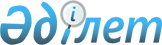 О бюджете сельского округа Ортакшыл на 2023-2025 годыРешение Шиелийского районного маслихата Кызылординской области от 26 декабря 2022 года № 34/21.
      В соответствии с пунктом 2 статьти 75 Кодекса Республики Казахстан "Бюджетный кодекс Республики Казахстан" пунктом 2-7 статьи 6 Закона Республики Казахстан "О местном государственном управлении и самоуправлении в Республике Казахстан" Шиелийский районный маслихат РЕШИЛ:
      1. Утвердить бюджет сельского округа Ортакшыл на 2023-2025 годы согласно приложениям 1, 2 и 3, в том числе на 2023 год в следующих объемах:
      1) доходы –51 771,8 тысяч тенге, в том числе:
      налоговые поступления – 2 751 тысяч тенге;
      поступления трансфертов – 49 020,8 тысяч тенге;
      2) затраты – 52 530,8 тысяч тенге;
      3) чистое бюджетное кредитование – 0;
      бюджетные кредиты – 0;
      погашение бюджетных кредитов– 0;
      4) сальдо по операциям с финансовыми активами – 0;
      приобретение финансовых активов – 0;
      поступления от продажи финансовых активов государства – 0;
      5) дефицит (профицит) бюджета – -759,0 тысяч тенге;
      6) финансирование дефицита (использование профицита) бюджета – 759,0 тысяч тенге;
      поступления займов – 0;
      погашение займов – 0;
      используемые остатки бюджетных средств 759,0 0 тысяч тенге.
      Сноска. Пункт 1 - в редакции решения Шиелийского районного маслихата Кызылординской области от 23.11.2023 № 8/20 (вводится в действие с 01.01.2023).


      2. Установить объем бюджетных субвенций, передаваемых из районного бюджета сельского округа Ортакшыл на 2023 год в сумме 48525 тысяч тенге.
      3. Настоящее решение вводится в действие с 1 января 2023 года. Бюджет сельского округа Ортакшыл на 2023 год
      Сноска. Приложение 1 - в редакции решения Шиелийского районного маслихата Кызылординской области от 23.11.2023 № 8/20 (вводится в действие с 01.01.2023). Бюджет сельского округа Ортакшыл на 2024 год Бюджет сельского округа Ортакшыл на 2025 год
					© 2012. РГП на ПХВ «Институт законодательства и правовой информации Республики Казахстан» Министерства юстиции Республики Казахстан
				
      Секретарь Шиелийского районного маслихата 

Т. Жагыпбаров
Приложение 1 к решению
Шиелийского районного маслихата
от 26 декабря 2022 года № 34/21
Категория
Категория
Категория
Категория
Категория
Сумма, тысяч тенге
Класс 
Класс 
Класс 
Класс 
Сумма, тысяч тенге
Подкласс
Подкласс
Подкласс
Сумма, тысяч тенге
Наименование
Наименование
Сумма, тысяч тенге
1.Доходы
1.Доходы
51771,8
1
Налоговые поступления
Налоговые поступления
2751
01
Подоходный налог
Подоходный налог
937
2
Индивидуальный подоходный налог
Индивидуальный подоходный налог
937
04
Hалоги на собственность
Hалоги на собственность
1814
1
Hалоги на имущество
Hалоги на имущество
112
3
Земельный налог
Земельный налог
0
4
Hалог на транспортные средства
Hалог на транспортные средства
1702
4
Поступления трансфертов 
Поступления трансфертов 
49020,8
02
Трансферты из вышестоящих органов государственного управления
Трансферты из вышестоящих органов государственного управления
49020,8
3
Трансферты из районного (города областного значения) бюджета
Трансферты из районного (города областного значения) бюджета
49020,8
Функциональные группы 
Функциональные группы 
Функциональные группы 
Функциональные группы 
Функциональные группы 
Сумма, тысяч тенге
Функциональные подгруппы
Функциональные подгруппы
Функциональные подгруппы
Функциональные подгруппы
Сумма, тысяч тенге
Администраторы бюджетных программ
Администраторы бюджетных программ
Администраторы бюджетных программ
Сумма, тысяч тенге
Бюджетные программы (подпрограммы)
Бюджетные программы (подпрограммы)
Сумма, тысяч тенге
Наименование
Сумма, тысяч тенге
2. Затраты
52530,8
01
Государственные услуги общего характера
39001,8
1
Представительные, исполнительные и другие органы, выполняющие общие функции государственного управления
39001,8
124
Аппарат акима города районного значения, села, поселка, сельского округа
39001,8
001
Услуги по обеспечению деятельности акима города районного значения, села, поселка, сельского округа
38506
022
Капитальные расходы государственного органа
495,8
07
Жилищно-коммунальное хозяйство
3590
3
Благоустройство населенных пунктов
3590
124
Аппарат акима города районного значения, села, поселка, сельского округа
3590
008
Освещение улиц населенных пунктов
2960
009
Обеспечение санитарии населенных пунктов
0
011
Благоустройство и озеленение населенных пунктов
630
08
Культура, спорт, туризм и информационное пространство
9938
1
Деятельность в области культуры
9938
124
Аппарат акима города районного значения, села, поселка, сельского округа
9938
006
Поддержка культурно-досуговой работы на местном уровне
9938
12
Транспорта и коммуникаций
0
1
Автомобильный транспорт
0
124
Аппарат акима города районного значения, села, поселка, сельского округа
0
013
Обеспечение функционирования автомобильных дорог в городах районного значения, селах, поселках, сельских округах
0
045
В городах районного значения, селах, поселках, сельских округах капитальный и средний ремонт автомобильных дорог
0
15
Трансферты
1,0
1
Трансферты
1,0
124
Аппарат акима города районного значения, села, поселка, сельского округа
1,0
048
Возврат неиспользованных (недоиспользованных) целевых трансфертов
1,0
3.Чистое бюджетное кредитование
0
4. Сальдо по операциям с финансовыми активами
0
5. Дефицит (профицит) бюджета
-759,0
6. Финансирование дефицита (использование профицита) бюджета
759,0
8
Используемые остатки бюджетных средств
759,0
01
Остатки бюджетных средств
759,0
1
Свободные остатки бюджетных средств
759,0
001
Свободные остатки бюджетных средств
759,0Приложение 2 к решению
Шиелийского районного маслихата
от "26" декабря 2022 года № 34/21
Категория
Категория
Категория
Категория
Категория
Сумма, тысяч тенге
Класс 
Класс 
Класс 
Класс 
Сумма, тысяч тенге
Подкласс
Подкласс
Подкласс
Сумма, тысяч тенге
Наименование
Наименование
1.Доходы
1.Доходы
52908
1
Налоговые поступления
Налоговые поступления
1905
04
Hалоги на собственность
Hалоги на собственность
1905
1
Hалоги на имущество
Hалоги на имущество
118
3
Земельный налог
Земельный налог
0
4
Hалог на транспортные средства
Hалог на транспортные средства
1787
4
Поступления трансфертов 
Поступления трансфертов 
51003
02
Трансферты из вышестоящих органов государственного управления
Трансферты из вышестоящих органов государственного управления
51003
3
Трансферты из районного (города областного значения) бюджета
Трансферты из районного (города областного значения) бюджета
51003
Функциональные группы 
Функциональные группы 
Функциональные группы 
Функциональные группы 
Функциональные группы 
Сумма, тысяч тенге
Функциональные подгруппы
Функциональные подгруппы
Функциональные подгруппы
Функциональные подгруппы
Сумма, тысяч тенге
Администраторы бюджетных программ
Администраторы бюджетных программ
Администраторы бюджетных программ
Сумма, тысяч тенге
Бюджетные программы (подпрограммы)
Бюджетные программы (подпрограммы)
Сумма, тысяч тенге
Наименование
Сумма, тысяч тенге
2. Затраты
52908
01
Государственные услуги общего характера
39823
1
Представительные, исполнительные и другие органы, выполняющие общие функции государственного управления
39823
124
Аппарат акима города районного значения, села, поселка, сельского округа
39823
001
Услуги по обеспечению деятельности акима города районного значения, села, поселка, сельского округа
39823
022
Капитальные расходы государственного органа
0
07
Жилищно-коммунальное хозяйство
2598
3
Благоустройство населенных пунктов
2598
124
Аппарат акима города районного значения, села, поселка, сельского округа
2598
008
Освещение улиц населенных пунктов
2283
011
Благоустройство и озеленение населенных пунктов
315
08
Культура, спорт, туризм и информационное пространство
10487
1
Деятельность в области культуры
10487
124
Аппарат акима города районного значения, села, поселка, сельского округа
10487
006
Поддержка культурно-досуговой работы на местном уровне
10487
12
Транспорта и коммуникаций
0
1
Автомобильный транспорт
0
124
Аппарат акима города районного значения, села, поселка, сельского округа
0
013
Обеспечение функционирования автомобильных дорог в городах районного значения, селах, поселках, сельских округах
0
045
В городах районного значения, селах, поселках, сельских округах капитальный и средний ремонт автомобильных дорог
0
15
Трансферты
0
1
Трансферты
0
124
Аппарат акима города районного значения, села, поселка, сельского округа
0
048
Возврат неиспользованных (недоиспользованных) целевых трансфертов
0
3.Чистое бюджетное кредитование
0
4. Сальдо по операциям с финансовыми активами
0
5. Дефицит (профицит) бюджета
0
6. Финансирование дефицита (использование профицита) бюджета
0
8
Используемые остатки бюджетных средств
0
01
Остатки бюджетных средств
0
1
Свободные остатки бюджетных средств
0
001
Свободные остатки бюджетных средств
0Приложение 3 к решению
Шиелийского районного маслихата
от "26" декабря 2022 года № 34/21
Категория
Категория
Категория
Категория
Категория
Сумма, тысяч тенге
Класс 
Класс 
Класс 
Класс 
Сумма, тысяч тенге
Подкласс
Подкласс
Подкласс
Сумма, тысяч тенге
Наименование
Наименование
1.Доходы
1.Доходы
55553
1
Налоговые поступления
Налоговые поступления
2000
04
Hалоги на собственность
Hалоги на собственность
2000
1
Hалоги на имущество
Hалоги на имущество
124
3
Земельный налог
Земельный налог
0
4
Hалог на транспортные средства
Hалог на транспортные средства
1876
4
Поступления трансфертов 
Поступления трансфертов 
53553
02
Трансферты из вышестоящих органов государственного управления
Трансферты из вышестоящих органов государственного управления
53553
3
Трансферты из районного (города областного значения) бюджета
Трансферты из районного (города областного значения) бюджета
53553
Функциональные группы 
Функциональные группы 
Функциональные группы 
Функциональные группы 
Функциональные группы 
Сумма, тысяч тенге
Функциональные подгруппы
Функциональные подгруппы
Функциональные подгруппы
Функциональные подгруппы
Сумма, тысяч тенге
Администраторы бюджетных программ
Администраторы бюджетных программ
Администраторы бюджетных программ
Сумма, тысяч тенге
Бюджетные программы (подпрограммы)
Бюджетные программы (подпрограммы)
Сумма, тысяч тенге
Наименование
Сумма, тысяч тенге
2. Затраты
55553
01
Государственные услуги общего характера
41814
1
Представительные, исполнительные и другие органы, выполняющие общие функции государственного управления
41814
124
Аппарат акима города районного значения, села, поселка, сельского округа
41814
001
Услуги по обеспечению деятельности акима города районного значения, села, поселка, сельского округа
41814
022
Капитальные расходы государственного органа
0
07
Жилищно-коммунальное хозяйство
2728
3
Благоустройство населенных пунктов
2728
124
Аппарат акима города районного значения, села, поселка, сельского округа
2728
008
Освещение улиц населенных пунктов
2397
011
Благоустройство и озеленение населенных пунктов
331
08
Культура, спорт, туризм и информационное пространство
11011
1
Деятельность в области культуры
11011
124
Аппарат акима города районного значения, села, поселка, сельского округа
11011
006
Поддержка культурно-досуговой работы на местном уровне
11011
12
Транспорта и коммуникаций
0
1
Автомобильный транспорт
0
124
Аппарат акима города районного значения, села, поселка, сельского округа
0
013
Обеспечение функционирования автомобильных дорог в городах районного значения, селах, поселках, сельских округах
0
045
В городах районного значения, селах, поселках, сельских округах капитальный и средний ремонт автомобильных дорог
0
15
Трансферты
0
1
Трансферты
0
124
Аппарат акима города районного значения, села, поселка, сельского округа
0
048
Возврат неиспользованных (недоиспользованных) целевых трансфертов
0
3.Чистое бюджетное кредитование
0
4. Сальдо по операциям с финансовыми активами
0
5. Дефицит (профицит) бюджета
0
6. Финансирование дефицита (использование профицита) бюджета
0
8
Используемые остатки бюджетных средств
0
01
Остатки бюджетных средств
0
1
Свободные остатки бюджетных средств
0
001
Свободные остатки бюджетных средств
0